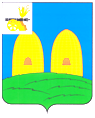 СОВЕТ ДЕПУТАТОВКИРИЛЛОВСКОГО СЕЛЬСКОГО ПОСЕЛЕНИЯРОСЛАВЛЬСКОГО РАЙОНА СМОЛЕНСКОЙ ОБЛАСТИРЕШЕНИЕот 26.02.2021 года                                                                                              № 5О внесении изменения в Порядок размещения сведений о доходах, расходах, об имуществе и обязательствах имущественного характера, представленных лицами, замещающими муниципальные должности в органах местного самоуправления Кирилловского сельского поселения Рославльского района Смоленской области, а также сведений о доходах, расходах, об имуществе и обязательствах имущественного характера их супруг (супругов) и несовершеннолетних детей на официальном сайте Администрации Кирилловского сельского поселения Рославльского района Смоленской области в информационно -телекоммуникационной сети «Интернет» и предоставления этих сведений общероссийским средствам массовой информации для опубликования в связи с их запросом     В соответствии с Указом Президента Российской Федерации от 08.07.2013 № 613  «Вопросы противодействия коррупции» Совет депутатов Кирилловского  сельского поселения Рославльского района Смоленской области РЕШИЛ:1.  Внести в подпункт 5 пункта 2 Порядка размещения сведений о доходах, расходах, об имуществе и обязательствах имущественного характера, представленных лицами, замещающими муниципальные должности в органах местного самоуправления Кирилловского сельского поселения Рославльского района Смоленской области, а также сведений о доходах, расходах, об имуществе и обязательствах имущественного характера их супруг (супругов) и несовершеннолетних детей на официальном сайте Администрации Кирилловского сельского поселения Рославльского района Смоленской области в информационно -телекоммуникационной сети «Интернет» и предоставления этих сведений общероссийским средствам массовой информации для опубликования в связи с их запросом, утвержденного решением Совета депутатов Кирилловского сельского поселения Рославльского района Смоленской области от 28.02.2018 № 4, изменение, изложив его в следующей редакции:«5) сведения об источниках получения средств, за счет которых совершены сделки (совершена сделка) по приобретению земельного участка, другого объекта недвижимого имущества, транспортного средства, ценных бумаг (долей участия, паев в уставных (складочных) капиталах организаций), цифровых финансовых активов, цифровой валюты, если общая сумма таких сделок (сумма такой сделки) превышает общий  доход лица, замещающего муниципальную должность, и его супруги ( супруга) за три последних года, предшествующих отчетному периоду.».           2.   Настоящее решение подлежит официальному опубликованию в газете «Рославльская правда»  и размещению на официальном сайте Администрации Кирилловского сельского поселения Рославльского района Смоленской области в информационно-телекоммуникационной сети «Интернет».3. Настоящее решение вступает в силу после его официального опубликования в газете «Рославльская правда» и применяется к правоотношениям, возникшим с 1 января 2021 года. Глава муниципального образованияКирилловского сельского поселения Рославльского  района Смоленской области                                      Т.В.Попадинец